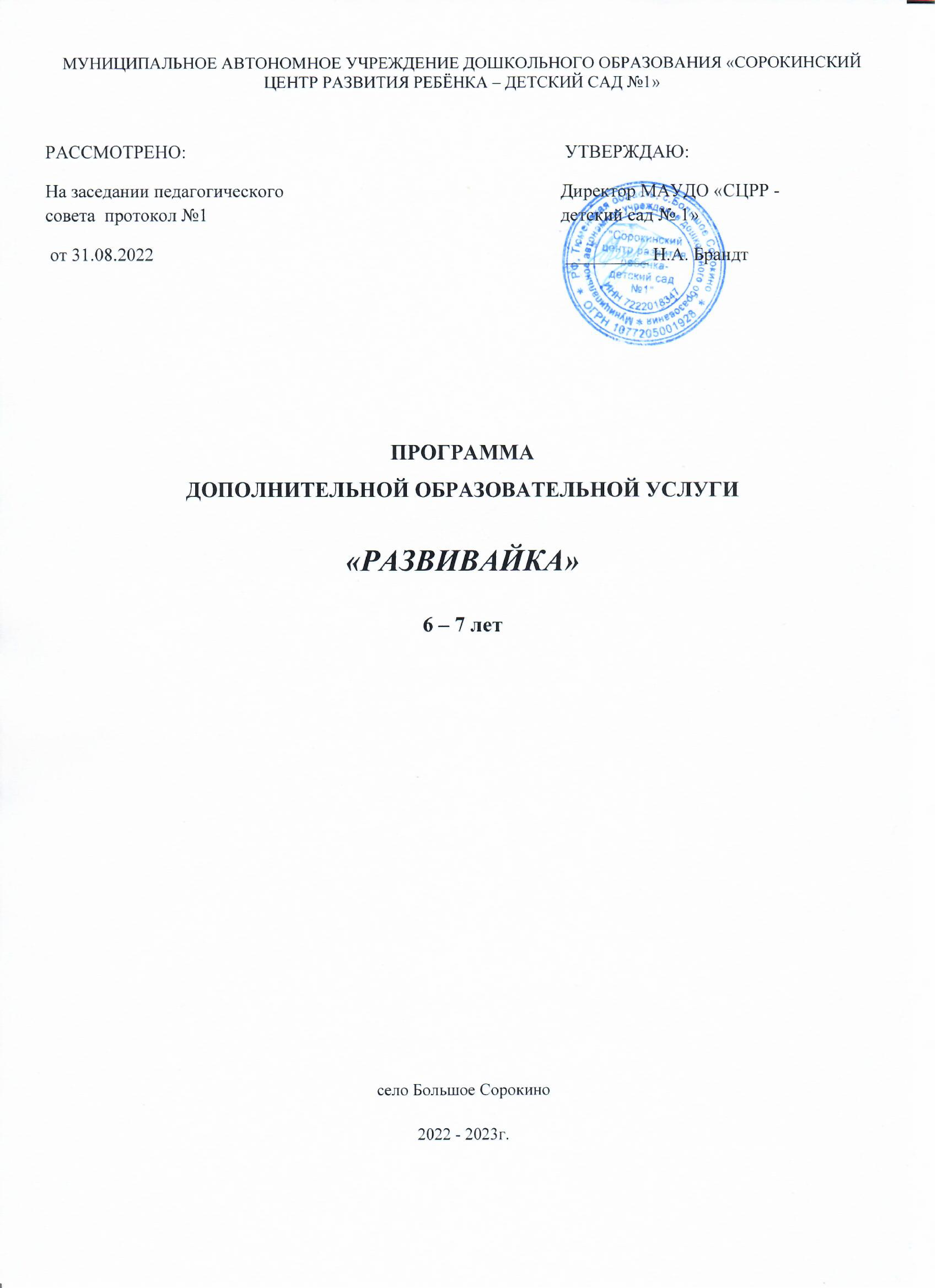 МУНИЦИПАЛЬНОЕ АВТОНОМНОЕ УЧРЕЖДЕНИЕ ДОШКОЛЬНОГО ОБРАЗОВАНИЯ «СОРОКИНСКИЙ ЦЕНТР РАЗВИТИЯ РЕБЁНКА – ДЕТСКИЙ САД №1»ПРОГРАММАДОПОЛНИТЕЛЬНОЙ ОБРАЗОВАТЕЛЬНОЙ УСЛУГИ«РАЗВИВАЙКА»6 – 7 лет село Большое Сорокино2022 - 2023г.ОглавлениеСрок реализации 1 годПояснительная запискаДошкольное образование – это фундамент всей образовательной системы, так как именно здесь закладываются основы личности, определяющие характер будущего развития ребенка.На этапе дошкольного возраста необходимо создать условия для максимального раскрытия индивидуального возрастного потенциала ребенка, необходимо создать условий для развития функционально грамотной личности – человека, способного решать любые жизненные задачи (проблемы), используя для этого приобретаемые в течение всей жизни знания, умения и навыки . Ребенок должен получить право стать субъектом собственной жизнедеятельности, увидеть свой потенциал, поверить в свои силы, научиться быть успешным в деятельности. Это в значительной мере облегчит ребенку переход из детского сада в школу, сохранит и разовьет интерес к познанию в условиях школьного обучения.Актуальность и целесообразность создания данной образовательной программы.Созданием данной образовательной послужил социальный запрос родителей и школы. Интеллектуальная готовность ребенка (наряду с эмоциональной психологической готовностью) является приоритетной для успешного обучения в школе, успешного взаимодействия со сверстниками и взрослыми.Отличие данной дополнительной образовательной программы от других программ.Образовательная программа «Подготовка к школе» отличается от других программ тем, что основной задачей ставит задачу формирования потребности ребенка в познании, что является необходимым условием полноценного развития ребенка и играет неоценимую роль в формировании детской личности.Включение в программу игр по укреплению психосоматического и психофизиологического здоровья детей, традиционных и нетрадиционных методов совместной деятельности направленных на интеллектуальное развитие и не используемых в основных образовательных программах, также считаем отличительной чертой данной образовательной программы.Цель программы:   Развитие познавательных способностей детей, интеллекта, творчества в решении поставленных задач, развитие речевой деятельности.Программа состоит из двух разделов.Первый раздел: развитие речи и обучение грамоте.Второй раздел: развитие математических представлений и логикиОсновные задачи при реализации данной программы:По первому разделу:Развитие речи и обучение грамоте :• развитие видов речевой деятельности: умений слушать, говорить, свободно пользоваться языком в различных ситуациях общения.• обогащение речи детей, за счет расширения и уточнения представлений детей об окружающем мире в ходе чтения, рассмотрения иллюстраций, бесед и др.• развитие фонематического слуха (умение выделять звук из ряда других);• развитие фонематического анализа (умение делать звуко-буквенный анализ слов, правильно определять и давать характеристику звука);• развитие умения правильно обозначать звук на письме, составлять слова из букв и слогов, читать;• подготовка руки к письму («печатание» букв, слов, предложений)По второму разделу:Развитие математических представлений и логики :• развитие математических представлений о числах и цифрах;• знакомство с математическими знаками;• развитие умение решать и составлять арифметические задачи;• развитие внимания, наблюдательности, логического мышление;• подготовка руки к письму («печатание» цифр, рисование геометрических форм)Данная дополнительная образовательная программа рассчитана на детей в возрасте от 6 до 7 лет. Продолжительность реализации программы – восемь месяцев (период с октября месяца по май месяц включительно), что составляет 8 занятий в месяц по 30 минут каждое. Занятия проходят 2 раз в неделю.Форма занятий- совместная игровая-познавательная деятельность взросло и детей.Ожидаемые результаты после реализации программы.По первому разделу:- ребенок должен хорошо владеть понятиями: «слово», «звук», «буква», « предложение»; знать порядок букв (алфавит);- различать гласные и согласные звуки;- правильно ставить ударение в знакомых словах;- свободно и осознанно читать простые слова- правильно составлять из букв слоги всех видов и слова простой структуры;- уметь составлять простые предложения и интонационно правильно проговаривать их в соответствии со знаком на конце;- проявлять интерес к родному языку.По второму разделу:- ребенок должен различать и называть цифры и другие математические знаки (сложения- вычитания, знаки больше-меньше, равно);- уметь составлять и решать арифметические задачи;- уметь решать логические задачи , обосновывать доказательство;- ориентироваться в тетрадиОрганизация учебно-воспитательного процесса:Основная форма организации работы -игровая, так как именно в игре развиваются творческие способности личности.При реализации данной образовательной программы применяются словесные, наглядные, игровые и практические приемы и методы взаимодействия взрослого и ребенка (введение игрового персонажа, подвижные игры, экспериментирование, моделирование, занимательные упражнения, графические, фонематические, грамматические игры, игры на развитие внимания, памяти); используется разнообразный дидактический материал (подвижная азбука ( наборное полотно и карточки с буквами, с цифрами); фланелеграф; индивидуальные разрезные наборы букв и цифр; картинки с цветным изображением звуков (красный –гласный, синий- согласный, зеленый- согласный мягкий); предметные картинки для составления предложений и задач; сюжетные картинки для составления рассказов; тетради в клетку; мнемотаблицы; рабочие листы- прописи букв, цифр).Учебно-тематический план дополнительной образовательной программыСодержание программыМетодическое обеспечение дополнительной образовательной программы.В педагогике дошкольного возраста основные методы обучения – игровые. В данной дополнительной образовательной программе используются игровые, наглядные, словесные методы развития детей.Учебный планРасписание занятийФормы и методы образовательной деятельности        В образовательном процессе используются различные формы деятельно-сти (традиционные, комбинированные и практические; игры, конкурсы, соревнования), а также различные методы: словесный; наглядный (показ мультимедийных материалов, иллюстраций, показ педагогом, самостоятельный анализ, сравнение, выявление существенных признаков и др.); практический (выполнение работы в тетради и др.); исследовательский (самостоятельная творческая работа воспитанников); фронтальный (одновременная работа со всеми воспитанниками); индивидуальный (индивидуальное выполнение заданий, решение проблем).Работа с родителями       Работа с семьёй должна учитывать современные подходы к проблеме педагогической компетентности родителей. Речь идёт не об одностороннем воздействии на родителей, а о взаимодействии дошкольного учреждения и семьи для полноценного развития личности каждого ребенка. Именно такой подход обозначен в Федеральном Законе Российской Федерации от 29.12.2012 г. № 273-ФЗ «Об образовании в Российской Федерации», Приказе Министерства образования и науки Российской Федерации от 17.10.2013 г. № 1155 «Об утверждении федерального государственного образовательного стандарта дошкольного образования».Формы и методы работы с родителями:- Беседа с родителями и консультации (памятки, рекомендации);- Оформление папки-передвижки «Готовность ребенка к обучению в школе», «Что должен знать ребенок при поступлении в школу», «Интеллектуальная готовность к школе»;- Изготовление картотеки дидактических игр «Чем занять ребенка дома»; «Полезные ходилки по клеткам», «Увлекательные узоры»- Изготовление памяток «Увлекательный мир математики», «Рисуем по клеточкам», «Решаем задачи, головоломки»; «Поиск букв», «Зашифрованные картинки»- Проведение открытого занятия. МОНИТОРИНГ РАЗВИТИЯ МАТЕМАТИЧЕСКИХ ПРЕДСТАВЛЕНИЙКоличествоЦели: - обследовать умение детей считать в пределах 10 в обратном порядке, знать состав числа первого десятка из отдельных единиц и состав чисел первого пятка из двух меньших;- выявить умение самостоятельно составлять и решать арифметическую задачу в одно действие на сложение и  вычитание, пользоваться цифрами и арифметическими знаками ( +, -, =).Задание  1. Количественный счет. Обратный счет. Упражнение проводится без наглядной опоры. Посчитай от 10 до 1, а теперь от 8 до 3. и т. д.Оценка: 3 балла - ребёнок правильно и самостоятельно выполняет предложенное задание, не допуская ошибок.2 балла - ребёнок правильно считает в обратном порядке от10 до 1, но затрудняется в счете от заданного числа, справляется с заданием со стимулирующей помощью педагога, допущенныеошибки исправляет самостоятельно после  предложенного образца ответа.1 балл - ребёнок допускает множество ошибок, постоянно требуется стимулирующая помощь педагога.0 баллов - выполнение задания недоступно ребёнку.Задание 2. Состав числа в пределах 10.Материал: геометрические фигуры (круги разного цвета). Педагог предъявляет ребёнку набор кругов разного цвета и предлагает составить из них число 8.- Как ты составил число 8? (Я взял один красный, один синий кружок и т. л.)Оценка: 3 балла - ребёнок правильно и самостоятельно выполняет задание по составу числа, не допуская ошибок.2 балла - ребёнок справляется с заданием со стимулирующей помощью педагога, допущенные ошибки исправляет самостоятельно после предложенного образца ответа.1 балл - ребёнок допускает множество ошибок, постоянно требуется стимулирующая помощь педагога.0 баллов - выполнение задания недоступно ребёнку.Задание 3. Состав числа из двух меньших.Игровое упражнение «Математический домик».Материал: карточка в виде домика с парными окошками, набор карточек с цифрами.В верхнем окошке (на крыше) педагог выставляет заданное число (например, число 5): «Разбей число «пять» на части разными способами. Из каких двух меньших чисел можно составить число «пять»? - Поставь цифры парами в окошки домика».Оценка:3 балла - ребёнок правильно и самостоятельно выполняет задание, не допуская ошибок.2 балла - ребёнок справляется с заданием со стимулирующей помощью педагога, при составе числа  не использует все возможные варианты, допущенные ошибки исправляет самостоятельно после предложенного образца ответа.1 балл - ребёнок допускает множество ошибок, постояннотребуется стимулирующая помощь педагога.0 баллов - выполнение задания недоступно ребёнку.Задание 4. Решение задач.Материал: карточки с готовым нарисованным условием задачи, набор карточек с цифрами и арифметическими знаками.Педагог предлагает ребёнку составить по карточке задачу, решить её и «записать», то есть выложить из карточек действия с цифрами и арифметическими знаками.Вначале педагог предлагает карточку, по которой составляется задача на сложение, а затем - на вычитание.Оценка:3 балла - ребёнок правильно и самостоятельно справился со всеми предложенными заданиями, правильно ставит вопрос в задаче и объясняет решение.2 балла - ребёнок при решении задачи затрудняется в правильной постановке вопроса и словесном объяснении решения.1 балл - ребёнок затрудняется в выполнении заданий. Требуется постоянная помощь педагога.0 баллов - выполнение заданий недоступно ребёнку,ВеличинаЦель: выявить умение детей делить предмет на 2, 4 равные части, сравнивать целый предмет с его частями; сравнивать, измерять длину предметов с помощью условной меры.Задание 1. Деление предметов на части.Материал: квадрат и круг.Ребёнку предлагается выполнить задание: - Раздели круг на 2 равные части. - Что ты сделал? Как ты разделил круг на две равные части? (Я сложил круг пополам.) - Как называется каждая часть? (Половина.)- Сколько половинок в целом круге? (В круге две половины.) - Что больше: целое или половина? (Целое больше, чем половина.) - Раздели квадрат на 4 равные части.- Как ты это сделал? (Я сложил квадрат пополам и ещё раз пополам.) - Как называется каждая часть (четвертина). - Сколько четвертин в целом квадрате? (Четыре.) - Что  больше: целое или четвертина? (Целое больше, чем четвертина.)Оценка:3 балла - ребёнок правильно и самостоятельно выполняет задания по делению предметов на части.2 балла - ребёнок делит предметы на части, но затрудняется в назывании частей.1 балл - ребёнок затрудняется; требуется стимулирующая помощь педагога.0 баллов - выполнение задания недоступно ребёнку.Задание 2. Сравнение и измерение длины предметов с помощью условной мерки.Материал: сюжетная картинка (две дорожки разной длины и сказочные персонажи).Ребёнку предлагается карточка и условная мерка. - Измерь дорожки, и ты узнаешь, кто быстрее придет к домику бабушки: Волк или Красная Шапочка. - Сколько условных мерок уместилось на дорожке Волка? - А сколько условных мерок уместилось на дорожке Красной Шапочки?- Кто из них придет быстрее? (Волк.) - Почему ты так решил? (Потому, что дорожка Волка короче, чем дорожка Красной Шапочки.)Оценка: 3 балла - ребёнок правильно и самостоятельно выполняет задание по измерению и сравнению предметов  по длине с помощью условной меры.2 балла - ребёнок проводит сравнение длины предметов (с помощью условной мерки) с помощью педагога.1 балл - ребёнок затрудняется; требуется стимулирующая помощь педагога.0 баллов - выполнение задания недоступно ребёнку.Геометрические фигурыЦель: выявить умение детей видоизменять геометрические фигуры, составлять из малых форм большие.Задание 1. Видоизменение многоугольников. Материал: набор геометрических фигур (части круга, квадраты, треугольники разной величины).- Сложи из частей круга целый круг. - Составь из двух треугольников один многоугольник.- Составь из маленьких квадратов большой прямоугольник. И т. д. - Какая фигура у тебя получилась, из каких частей (фигур) ты её сложил?Оценка: 3 балла - ребёнок правильно и самостоятельно называет формы, составляет из малых форм большие, владеет понятием «многоугольник».2 балла - ребёнок называет основные геометрические фигуры, затрудняется в моделировании геометрических форм; после показа педагогом образца выполнения задания ребёнок справляется сам.1 балл - ребёнок затрудняется. Выполняет задание только с помощью педагога.0 баллов - выполнение задания недоступно ребёнку.Ориентировка в окружающем пространстве и на листе бумагиЦель: выявить навыки детей передвигаться  в пространстве, используя схему маршрута, и умения детей располагать предметы или их изображение на листе бумаги (левее, правее, левый верхний угол, в центре и т. д.).Задание 1. Ориентировка на листе бумаги.Упражнение «Расставь мебель в комнате».Материал: лист картона (комната), мелкие предметные картинки с изображением мебели.Педагог дает ребёнку карточку и набор картинок. Обставим комнату мебелью. - В центр комнаты поставь стол. - В правый верхний угол поставь диван. И т. д. - Что находится в левом верхнем углу? - Что находится в левом нижнем углу? - Что находится в правом верхнем углу?- Что находится в правом нижнем углу? - Что находится в центре комнаты?Оценка: 3 балла - ребёнок правильно и самостоятельно ориентируется на листе бумаги  и обозначает словами пространственное местоположение предметов.2 балла - ребёнок ориентируется в пространстве, но путает местоположение геометрических фигур на листе бумаги; после словесного уточнения правильно выполняет задание.1 балл - ребёнок затрудняется; требуется помощь педагога.0 баллов - выполнение задания недоступно ребёнку.Задание 2. Движение в заданном направлении по схеме.Педагог предлагает ребёнку план групповой комнаты. Давай поиграем  в игру «Секрет». Посмотри, крестиком обозначено место, где спрятан секрет. Ты должен, пользуясь схемой нашей комнаты, найти его. Ребёнок выполняет задание.Оценка: 3 балла - ребёнок правильно и самостоятельно ориентируется с помощью схемы в пространстве.2 балла - ребёнок ориентируется в пространстве, но требуется стимулирующая помощь педагога («Посмотри, это на схеме - вот этот шкаф...»); после словесного уточнения  правильно выполняет задание.1 балл - ребёнок затрудняется; требуется помощь педагога.0 баллов - выполнение задания недоступно ребёнку.Ориентировка во времениЦель: выявить знания детей о последовательности месяцев года, умение  определять  время  по часам с точностью до 1 часа.Задание 1. Месяцы.- Сколько месяцев в году? (12 месяцев.) - Назови первый месяц. (Январь.) - Назови последний месяц. (Декабрь.) - Вспомни и назови все месяцы года, начиная с первого месяца. - Назови все месяцы года, начиная с первого весеннего (осеннего) месяца и т. д.Задание 2. Часы.Материал: макет часов.Игровое упражнение «Поставь правильно часы». - Медвежонок ест мед в 2 часа. Поставь на часах это время. - Заяц поливает огород в 10 часов и т. д.Оценка: 3 балла - ребёнок правильно и самостоятельно называет месяцы года, начиная с первого месяца, называет все месяцы, начиная с первого весеннего или осеннего месяца; определяет время по часам с точностью до часа.2 балла - ребёнок называет все месяцы года, начиная с первого месяца, но затрудняется в названии месяцев, начиная с весеннего (осеннего или летнего) месяца.1 балл - ребёнок затрудняется; требуется помощь педагога.0 баллов - выполнение задания недоступно ребёнку.Протокол обследования уровня развития детей старшего дошкольного возраста (6-8 лет)  по разделу программы «Формирование элементарных математических представлений»Качественная характеристика уровней Высокий уровень (30 до 33 баллов): Ребёнок самостоятельно считает в пределах 10, уменьшает и увеличивает число на единицу; сравнивает группы предметов, устанавливает связи между числом и количеством. Определяет место числа среди других чисел ряда. Решает и составляет арифметические задачи. Самостоятельно измеряет с помощью условной меры. Имеет чёткие представления о геометрических фигурах. Делает обобщение «четырёхугольник». Владеет способом воссоздания геометрических фигур, силуэтов по описанию, представлению. Легко и свободно ориентируется в пространстве и во времени. Проявляет инициативу и творчество в интеллектуальных играхСредний уровень (22 до 29 баллов): С небольшой помощью воспитателя определяет совокупность предметов на основе счёта, сравнивает числа, уменьшает и увеличивает число на единицу, считает в прямом и обратном порядке, различает количественный и порядковый счёт. Решает задачи, но допускает ошибки, которые в состоянии сам исправить. С помощью воспитателя определяет состав числа. Затрудняется в измерении и счёте с помощью условных мер, но с помощью воспитателя справляется с заданием. Имеет представления о геометрических фигурах, с помощью воспитателя делает обобщение «четырёхугольник». Ориентируется в пространстве и во времени. С помощью воспитателя выражает в речи свои знания, представления математического содержания.Низкий уровень (ниже 21 балла): Ребенок выполняет задание неправильно или отказывается его выполнять, помощь взрослого не принимает.МОНИТОРИНГ РАЗВИТИЯ РЕЧИЭталон развития речи ребенка.1.Умеет самостоятельно составлять по образцу рассказы из личного опыта, по сюжетной картине, по набору картинок.2. Умеет сочинять концовки к сказкам.3. Умеет последовательно, без существенных пропусков пересказывать небольшие литературные произведения.4. Умеет согласовывать прилагательные с существительными, подбирать к существительному несколько прилагательных.5. Умеет заменять слово другим со сходным значением.6. Умеет определять место звука в слове.Формирование словаря, связная речь.Дидактические игры, упражнения, вопросы1. Предложить ребенку сюжетные картинки из серии «Семья».2. Сказки Дж. Родари «Собака, которая не умела лаять» и «Волшебный барабан».3. Сказка К. Д. Ушинского «Бишка» или любое литературное произведение, неизвестное ребенкуСодержание диагностического задания1. Вопросы по содержанию картинки:-Кто нарисован на картинке, чужие люди или родственники?- Как можно назвать их вместе, одним словом?- Назови членов семьи, изображенных на картинке.- Что делает семья на этой картинке, трудится или отдыхает?Задание: расскажи о своей семье, назови имена членов семьи, профессию (взрослых) и занятия детей, какие обязанности и какую работу выполняют дома члены семьи.2. Ребенка знакомят с основной частью сказки, а он придумывает разные концовки.3. Ребенок слушает и пересказывает сказкуКритерии оценки3 балла — ребенок составляет рассказ осемье из личного опыта, употребляя сложные предложения разных видов. Придумывает концовки к незнакомым литературным произведениям. Последовательно пересказывает литературное произведение без помощи взрослого, выразительно передавая диалоги действующих лиц, характеристику персонажей. Пользуется прямой и косвенной речью.2 балла - рассказывает по сюжетной картинке, редко употребляя сложные предложения. С помощью дополнительных примеров воспитателя ребенок подбирает концовку. Пересказывает литературный текст с опорой на иллюстрации. Не пользуется прямой и косвенной речью.1 балл - ребенок затрудняется рассказать по картинке и из личного опыта. Затрудняется в придумывании концовок к сказкам, даже при помощи воспитателя. Делает существенные пропуски при пересказе, демонстрирует отдельные эпизодыГрамматический строй речиДидактические игры, упражнения, вопросы1. Упражнение «Какой? Какая? Какое?»Материал: предметные картинки: лимон, яблоко, елка и другие.2. Игра «Как сказать по-другому?»Содержание диагностического заданияРебенок рассматривает картинки, называет предметы и отвечает на в о п р о с ы :Лимон - какой? (Желтый, сочный, кислый.)Яблоко - какое? (Красное, круглое, вкусное.)Елка - какая? (Высокая, зеленая, колючая.)Задание: Об одном и том же можно сказать разными, но похожими словами. Такие слова называют близкими по смыслу или словами-«приятелями». Придумай слова-«приятели» к следующим словам:1. Метель (вьюга, буран, пурга).2. Смешной (забавный, потешный, комичный).3. Грустный (невеселый, печальный).4. Торопиться (спешить)Критерии оценки3 балла - ребенок без затруднений подбирает ко всем существительным по 2-3 и более прилагательных, заменяет слово другим со сходным значением.2 балла - ребенок затрудняется в подборе прилагательных, называет к каждому существительному не более одного прилагательного. В подборе синонимов требуется дополнительная инструкция (примеры), подбирает не более 1-2 синонимов.1 балл - ребенок не может подобрать правильно прилагательные и синонимы к заданным словамЗвуковая культура речиДидактические игры, упражнения, вопросы1.Дидактическая игра «Определи место звука в слове».Материал: предметные картинки с изображением мальчика, арбуза, рябины, танка, абрикоса и др. (или любые другие, но чтобы один и тот же звук был в начале, в середине и в конце слова).2. Дидактическая игра «Подбери слово с заданным звуком»Содержание диагностического задания1. Ребенок рассматривает предметные картинки и раскладывает их так, чтобы в одной стопке оказались слова со звуком [а] в начале, в другой - со звуком [а] в середине слова.- Почему остались лишние картинки? (Ребенок должен сказать, что осталась картинка с изображением рябины, т. к. звук [а] не стоит ни в начале слова, ни в середине.)Задание:Придумай слово на любой заданный звук, например: звук [м].Придумай слово, чтобы заданный звук был в середине (в конце) словаКритерии оценки3 балла - ребенок без ошибок определяет место звука в слове.2 балла - ребенок без ошибок определяет место звука в начале слова, допускает ошибки при определении звука в середине или в конце слова.1 балл - ребенок допускает большое количество ошибокВысокий уровень – 10 - 12 баллов;Средний уровень – 7 - 9 баллов;Низкий уровень – 4 -6 баллаЛИТЕРАТУРА1. Шумаева Д.Г. Как хорошо уметь читать.- СПб.: Акцидент, 19982. Марцинкевич Г.Ф. Обучение грамоте детей дошкольного возраста .-Волгоград: Учитель,20063. Ундзенкова А.В. Колтыгина Л.С Звукарик. – Екатеринбург: Изд-во АРД ЛТД,19994. Буре Р.С. Готовим детей к школе. М.,19875. Нечаева Н.В. Обучение грамоте. М,19946. Седж Н.В. Игры и упражнения в обучении шестилеток. Минск, 1985.7. Торошенко Е-В. Живая азбука для маленьких. С-Пб, 19948. Гиабалина 3.П. Первый год - самый трудный. М, 19909. Швайко Г.С. Игры и игровые упражнения для развития речи. М., 198310. Михайлова З.А. Игровые занимательные задания для дошкольников. М., 199011. Тихомирова Л.Ф , Басов А.В.. Развитие логического мышления детей. Ярославль «Академия развития», 199612. Готовность детей к школе. Под редакцией В.В Слободчикова. Томск, 199413. СтолярА.А . Давайте поиграем. М., 199114. Агофонова И.Н.. Рисую и размышляю, играю и учусь. С-Пб, 199315. Чилигрирова Л , Спиридонова Б. Играя, учимся математике М., 199316. Сербина Е.В. Математика для малышей. М., 1999РАССМОТРЕНО:На заседании педагогического совета  протокол №1 от 31.08.2022УТВЕРЖДАЮ:Директор МАУДО «СЦРР -  детский сад № 1» _________ Н.А. БрандтПояснительная запискаУчебно-тематический план дополнительной образовательной программыСодержание программыМетодическое обеспечение дополнительной образовательной программыУчебный планРасписание занятийФормы и методы образовательной деятельностиРабота с родителямиМониторинг развития математических представленийМониторинг развития речи35810161616161720Список литературы23№ п/пТема (раздел)Основные задачиКоличество часовКоличество часовКоличество часов№ п/пТема (раздел)Основные задачивсеготеорияпрактикаОктябрьЗвуки и буквы(Развитие речи и обучение грамоте)Первого раздела:- обогащение речи детей, за счет расширения и уточнения представлений детей об окружающем мире-развитие фонематического слуха- развитие фонематического анализа- формирование графомоторных навыков и уменийЧетыре занятияпо 30 мин10 мин20 минЧисла-цифры(Развитие математических представлений и логики)Второго раздела:-   развитие математических представлений о числах и цифрах-знакомство с математическими знаками- развития интереса к окружающему миру математического содержанияЧетыре занятияпо 30 мин10 мин20 минНоябрьЗвуки и буквы(Развитие речи и обучение грамоте)Первого раздела:-обогащение речи детей, за счет расширения и уточнения представлений детей об окружающем мире-развитие фонематического слуха- развитие фонематического анализа- формирование графомоторных навыков и уменийЧетыре занятияпо 30 мин10 мин20 минЧисла-цифры(Развитие математических представлений и логики)Второго раздела:- развитие математических представлений о числах и цифрах-знакомство с математическими знаками- развития интереса к окружающему миру математического содержанияЧетыре занятияпо 30 мин10 мин20 минДекабрьЗвуки и буквы(Развитие речи и обучение грамоте)Первого раздела:-обогащение речи детей, за счет расширения и уточнения представлений детей об окружающем мире-развитие фонематического слуха- развитие фонематического анализа- формирование графомоторных навыков и уменийЧетыре занятияпо 30 мин10 мин20 минАрифметические задачи(Развитие математических представлений и логики)Второго раздела:-развитие умение решать и составлять арифметические задачи- развития интереса к окружающему миру математического содержания-развитие внимания, наблюдательности, логического мышление;Четыре занятияпо 30 мин10 мин20 минЯнварьЗвуки и буквы(Развитие речи и обучение грамоте)Первого раздела:-обогащение речи детей, за счет расширения и уточнения представлений детей об окружающем мире-развитие фонематического слуха- развитие фонематического анализа- формирование графомоторных навыков и уменийЧетыре занятияпо 30 мин10 мин20 минАрифметические задачи(Развитие математических представлений и логики)Второго раздела:-развитие умение решать и составлять арифметические задачи- развития интереса к окружающему миру математического содержанияЧетыре занятияпо 30 мин10 мин20 минФевральЗвуки и буквы(Развитие речи и обучение грамоте)Первого раздела:-обогащение речи детей, за счет расширения и уточнения представлений детей об окружающем мире-развитие фонематического слуха- развитие фонематического анализа- формирование графомоторных навыков и уменийЧетыре занятияпо 30 мин10 мин20 минАрифметические задачи(Развитие математических представлений и логики)Второго раздела:-развитие умение решать и составлять арифмети-ческие задачи- развития интереса к окружающему миру матема-тического содержания-развитие внимания, наблюдательности, логичес-кого мышлениеЧетыре занятияпо 30 мин10 мин20 минМартЗвуки и буквы(Развитие речи и обучение грамоте)Первого раздела:- обогащение речи детей, за счет расширения и уточнения представлений детей об окружающем мире-развитие фонематического слуха- развитие фонематического анализа- формирование графомоторных навыков и уменийЧетыре занятияпо 30 мин10 мин20 минАрифметические задачи(Развитие математических представлений и логики)Второго раздела:-развитие умение решать и составлять арифметические задачи- развития интереса к окружающему миру математического содержания-развитие внимания, наблюдательности, логического мышление;Четыре занятияпо 30 мин10 мин20 минАпрельЗвуки и буквы(Развитие речи и обучение грамоте)Первого раздела:- обогащение речи детей, за счет расширения и уточнения представлений детей об окружающем мире-развитие фонематического слуха- развитие фонематического анализа- формирование графомоторных навыков и уменийЧетыре занятияпо 30 мин10 мин20 минЛогические задачи(Развитие математических представлений и логики)Второго раздела:-развитие умение решать   логические задачи- развития интереса к окружающему миру математического содержанияЧетыре занятияпо 30 мин10 мин20 минМайЗвуки и буквы(Развитие речи и обучение грамоте)Первого раздела:- обогащение речи детей, за счет расширения и уточнения представлений детей об окружающем мире-развитие фонематического слуха- развитие фонематического анализа- формирование графомоторных навыков и уменийЧетыре занятияпо 30 мин10 мин20 минЛогические задачи(Развитие математических представлений и логики)Второго раздела:-развитие умение решать логические задачи- развития интереса к окружающему миру математического содержанияЧетыре занятияпо 30 мин10 мин20 мин  Мес.Название темыЦелиКраткое описание темыОктябрьЗвуки и буквыПервого раздела:освоение грамотойГласные звуки и буквыА,У,ОСогласный звук М (М*),букваСогласные С (С*) Х(Х*), буквыЧисла-цифрыВторого раздела:развитие математических представленийЦифры от 0 до 5; математические знаки +, -,=НоябрьЗвуки и буквыПервого раздела:освоение грамотойЗвук Ш, буква Ш Сопоставление С и ШСогласный Л (Л*) ,буква ЛЧисла-цифрыВторого раздела:развитие математических представленийЦифры от 5 до 10математические знаки > ,<ДекабрьЗвуки и буквыПервого раздела:освоение грамотойГласный ЫСогласные Н (Н*), Р (Р*) ,буквыСопоставление Р и ЛАрифметические задачиВторого раздела:развитие математических представленийАрифметические задачи на сложениеЯнварьЗвуки и буквыПервого раздела:освоение грамотойЗвуки К (К*), П (П*), Т (Т*) ,буквыГласный ИАрифметические задачиВторого раздела:развитие математических представленийАрифметические задачи на вычитаниеФевральЗвуки и буквыПервого раздела:освоение грамотойСогласные В (В*), З (З*), буквы. Сопоставление З и СЗвуки Ж, Б (Б*), буквыАрифметические задачиВторого раздела:развитие математических представленийСоставление арифметических задачМартЗвуки и буквыПервого раздела:освоение грамотойЗвуки Г (Г*), Д (Д*), буквыСопоставление Д и ТЗвук ЙЬ- показатель мягкостиАрифметические задачиВторого раздела:развитие математических представленийСоставление арифметических задачАпрельЗвуки и буквыПервого раздела:освоение грамотойГласные Я, Ю, ЕСогласные Ц, ЧЗвуки Щ, Ф (Ф*)Гласный ЭЛогические задачиВторого раздела:развитие математических представленийЛогические задачи на вниманиеМайЗвуки и буквыПервого раздела:освоение грамотойЪ, Ь- разделительные знакиУдвоенные согласныеЗакрепление пройденногоЛогические задачиВторого раздела:развитие математических представленийЗакрепление умения решать все виды задачМесяцТема (раздел)Форма занятийПриемы и методыДидактический материал,техническое оснащениеФормы подведения итоговОктябрьЗвуки и буквыЧисла-цифрыИгровоеИгровые:использование игр и игровых персонажейНаглядные методы:показ способа написания буквы (цифры)Словесные:объяснение,беседаиспользование художественной литературы (стихи, загадки)Практические:- выполнение заданийпомещение группыазбука (наборное полотно и карточки с буквами, с цифрами)фланелеграф;индивидуальные разрезные наборы букв и цифр;картинки с цветным изображе-нием звуков (красный –гласный, синий - согласный, зеленый - согласный мягкий);предметные картинки для со-ставления предложений и задачсюжетные картинки для составления рассказов;тетради в клетку; мнемотаблицы;рабочие листы - прописи букв, цифр;игры со словамиПроведение открытого занятияНоябрьЗвуки и буквыЧисла-цифрыИгровоеИгровые:использование игр и игровых персонажейНаглядные методы:показ способа написания буквы (цифры)Словесные:объяснение,беседаиспользование художественной литературы (стихи, загадки)Практические:- выполнение заданийпомещение группыазбука (наборное полотно и карточки с буквами, с цифрами) фланелеграф;индивидуальные разрезные наборы букв и цифр;картинки с цветным изображе-нием звуков (красный –гласный, синий - согласный, зеленый - согласный мягкий);предметные картинки для со-ставления предложений и задачсюжетные картинки для состав-ления рассказов;тетради в клетку; мнемотаблицы;рабочие листы- прописи букв, цифр;игры со звуками, с математи-ческим содержаниемПроведение открытого занятияДекабрьЗвуки и буквыАрифметичес-кие задачиИгровоеИгровые:использование игр и игровых персонажейНаглядные методы:показ способа написания буквы (цифры)Словесные:объяснение,беседаиспользование художественной литературы (стихи, загадки)Практические:- выполнение заданийпомещение группыазбука (наборное полотно и карточки с буквами, с цифрами) фланелеграф;индивидуальные разрезные наборы букв и цифр;картинки с цветным изображе-нием звуков (красный –гласный, синий- согласный, зеленый- согласный мягкий);предметные картинки для со-ставления предложений и задачсюжетные картинки для составления рассказов;тетради в клетку; мнемотаблицы;рабочие листы- прописи букв, цифрПроведение открытого занятияЯнварьЗвуки и буквыАрифметичес-кие задачиИгровоеИгровые:использование игр и игровых персонажейНаглядные методы:показ способа написания буквы (цифры)Словесные:объяснение,беседаиспользование художественной литературы (стихи, загадки)Практические:- выполнение заданийпомещение группыазбука (наборное полотно и карточки с буквами, с цифрами)фланелеграф;индивидуальные разрезные наборы букв и цифр;картинки с цветным изображе-нием звуков (красный –гласный, синий - согласный, зеленый - согласный мягкий);предметные картинки для составления предложений и задач;сюжетные картинки для состав-ления рассказов;тетради в клетку; мнемотаблицы;рабочие листы- прописи букв, цифрПроведение открытого занятияФевральЗвуки и буквыАрифметичес-кие задачиИгровоеИгровые:использование игр и игровых персонажейНаглядные методы:показ способа написания буквы (цифры)Словесные:объяснение,беседаиспользование художественной литературы (стихи, загадки)Практические:- выполнение заданийпомещение группыазбука (наборное полотно и карточки с буквами, с цифрами) фланелеграф; \индивидуальные разрезные наборы букв и цифр;картинки с цветным изображением звуков (красный – гласный, синий – согласный зеленый - согласный мягкий); предметные картинки для составления предложений и задач;сюжетные картинки для состав-ления рассказов;тетради в клетку; мнемотаблицы;рабочие листы- прописи букв, цифрПроведение открытого занятияМартЗвуки и буквыАрифметичес-кие задачиИгровоеИгровые:использование игр и игровых персонажейНаглядные методы:показ способа написания буквы (цифры)Словесные:объяснение,беседаиспользование художественной литературы (стихи, загадки)Практические:- выполнение заданийпомещение группыазбука ( наборное полотно и карточки с буквами, с цифрами)фланелеграф; индивидуальные разрезные наборы букв и цифр; картинки с цветным изображением звуков (красный –гласный, синий- согласный, зеленый- согласный мягкий); предметные картинки для со-ставления предложений и задач сюжетные картинки для состав-ления рассказов; тетради в клетку;мнемотаблицы;рабочие листы- прописи букв, цифр.Проведение открытого занятияАпрельЗвуки и буквыЛогические задачиИгровоеИгровые:использование игр и игровых персонажейНаглядные методы:показ способа написания буквы (цифры)Словесные:объяснение,беседаиспользование художественной литературы (стихи, загадки)Практические:- выполнение заданийпомещение группыазбука (наборное полотно и карточки с буквами, с цифрами) фланелеграф;индивидуальные разрезные наборы букв и цифр;картинки с цветным изображением звуков (красный – гласный, синий - согласный, зеленый - согласный мягкий); предметные картинки для со-ставления предложений и задачсюжетные картинки для состав-ления рассказов;тетради в клетку; мнемотаблицы;рабочие листы- прописи букв, цифр.Проведение открытого занятияМайЗвуки и буквыЛогические задачиИгровоеИгровые:использование игр и игровых персонажейНаглядные методы:показ способа написания буквы (цифры)Словесные:объяснение,беседаиспользование художественной литературы (стихи, загадки)Практические:- выполнение заданийпомещение группыазбука (наборное полотно и карточки с буквами, с цифрами)   фланелеграф;индивидуальные разрезные наборы букв и цифр;картинки с цветным изображе-нием звуков (красный –гласный, синий - согласный, зеленый - согласный мягкий);предметные картинки для со-ставления предложений и задачсюжетные картинки для состав-ления рассказов;тетради в клетку; мнемотаблицы;рабочие листы - прописи букв, цифр.Проведение открытого занятия№п/пНаименование  услугиКол-во занятий в неделю/месяцКол-во часов в неделю/ месяцФорма проведения1.Проведение занятий по подготовке детей к обучению в школе2/860/240фронтальнаяИтого в год722160Неделя месяцаДни неделиВремяI- II-III-IVВторникЧетверг15.15 - 15.45№ п/пФамилияимяребенкаКоличествоКоличествоКоличествоКоличествоВеличинаВеличинаГеометрические фигурыОриентировка в окружающем пространствеи на листебумагиОриентировка в окружающем пространствеи на листебумагиОриентировка во времениОриентировка во времениВсего балловСуммарный уровень№ п/пФамилияимяребенкаЗад 1Зад.2Зад.3Зад.4Зад 1Зад.2Зад.1Зад 2Зад.1Зад. 2